EDITAL Nº  03/2017   -   2º Semestre                           A  Prefeitura Municipal de Potim, juntamente com a Divisão Municipal de Educação de Potim,  CONVOCA os Senhores candidatos classificados no Processo Seletivo 01/2017 para participarem da atribuição de classes/aulas de acordo com a classificação, conforme abaixo discriminado.Dia:   17/08/2017 (5ª feira)Horário:  15h00minLocal : Divisão Municipal de Educação de Potim PEB - II – E.F. – EDUCAÇÃO FÍSICABLOCO 1     (20 H/ AULAS)            EMEF. DR. GERALDO JOSÉ R. ALCKMIN  - 10 H/A , SENDO 06 H/A (MANHÃ) E 04 H/A (TARDE), EM SUBSTITUIÇÃO AO PROF. CARLOS JOSÉ FARIA MARTINS  EM  LICENÇA SAÚDE  ATÉ 31/10/2017.EMEF. PROFª JUDITH SIQUEIRA WEBER  - 10 H/A , SENDO 06 H/A (MANHÃ) E 04 H/A (TARDE), EM SUBSTITUIÇÃO AO PROF. CARLOS JOSÉ FARIA MARTINS  EM  LICENÇA SAÚDE  ATÉ 31/10/2017.	   	                  Potim, 15 de agosto de 2017.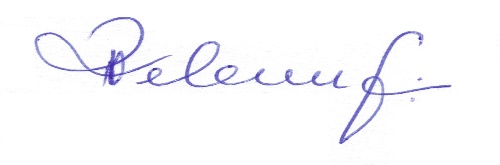 RENATA  PEDROSO TEBERGA                                  DIRETORA DE EDUCAÇÃO, CULTURA , ESPORTE, TURISMO E LAZER                                                           